 		        Dells Waterpark Classic– November 15-17, 2019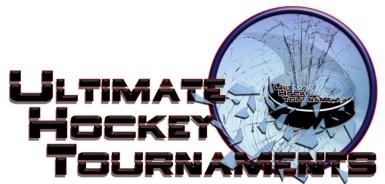 	                                              Squirt B Division                                                     Tournament FormatThere are 2 Divisions (Red & White). Each team plays 3 preliminary round games. At the conclusion of the preliminary round, the First and Second place teams in the Red Division play for the Red Championship and the                                                         First and Second place teams in the White Division will play for the White Championship   Standings		Game Results	TeamPoints Gm1Points Gm2Points Gm3TotalPoints         Tiebreakers Red Div.- St. Peters Spirit (Figgemeier), MO.2226 Red Div.- Belle Tire Warriors 1, MI.0224 Red Div.- Milwaukee Winter Club, WI.0000      White Div- Cedar Rapids Black, IA.0224      White Div- Madison Patriots, WI.0000      White Div- St. Peters Spirit (winkler), Mo.2204Fri   6:45PmBaraboo Pierce RinkBaraboo Pierce RinkSpirit (winkler)Spirit (winkler)Spirit (winkler)Spirit (winkler)6vs.vs.Cedar RapidsCedar Rapids 2 2 2 2Sat   8:00AmDells Poppy RinkDells Poppy RinkSpirit (winkler)Spirit (winkler)Spirit (winkler)Spirit (winkler)5vs.vs.MadisonMadisonMadison000Sat   9:10AmDells Poppy RinkDells Poppy RinkSpirit (figgemeier)Spirit (figgemeier)Spirit (figgemeier)Spirit (figgemeier)6vs.vs.Belle TireBelle TireBelle Tire111Sat 10:20AmDells Poppy RinkDells Poppy RinkMilwaukeeMilwaukeeMilwaukeeMilwaukee4vs.vs.Cedar RapidsCedar RapidsCedar Rapids555Sat   1:50PmDell Poppy RinkDell Poppy RinkBelle TireBelle TireBelle TireBelle Tire2vs.vs.Spirit (winkler)Spirit (winkler)Spirit (winkler)111Sat   5:15PmBaraboo Pierce RinkBaraboo Pierce RinkCedar RapidsCedar RapidsCedar RapidsCedar Rapids5vs.vs.MadisonMadisonMadison000Sat   6:30PmReedsburg ArenaReedsburg ArenaMilwaukeeMilwaukeeMilwaukeeMilwaukee0vs.vs.Spirit (figgemeier)Spirit (figgemeier)Spirit (figgemeier)555Sun   7:00AmDells Poppy RinkDells Poppy RinkBelle TireBelle TireBelle TireBelle Tire4vs.vs.MilwaukeeMilwaukeeMilwaukee000Sun   7:15AmBaraboo Pierce RinkBaraboo Pierce RinkMadisonMadisonMadisonMadison0vs.vs.Spirit (figgemeier)Spirit (figgemeier)Spirit (figgemeier)555      *** HOME ***                         *** HOME ***                         *** HOME ***                         *** HOME ***                            *** AWAY ***         *** AWAY ***         *** AWAY ***Sun 11:00AmBaraboo Rink3rd Place- Red Div. 3rd Place- Red Div. 3rd Place- Red Div. Milwaukee           7-2           3rd Place- White Div           3rd Place- White Div           3rd Place- White Div           3rd Place- White Div           3rd Place- White DivMadison                                    ConsolationMadison                                    ConsolationMadison                                    ConsolationSun   2:20PmDells Poppy Rink1st Place- White Div1st Place- White Div1st Place- White DivSpirit (winkler)   6-1Spirit (winkler)   6-1Spirit (winkler)   6-1Spirit (winkler)   6-12nd Place- White Div.2nd Place- White Div.Cedar Rapids                 White ChampionshipCedar Rapids                 White ChampionshipCedar Rapids                 White ChampionshipSun   1:00PmDells Poppy Rink1st Place- Red Div.1st Place- Red Div.1st Place- Red Div.Spirit (figgemeier) 5-0Spirit (figgemeier) 5-0Spirit (figgemeier) 5-0Spirit (figgemeier) 5-02nd Place- Red Div2nd Place- Red DivBelle Tire                             Red ChampionshipBelle Tire                             Red ChampionshipBelle Tire                             Red Championship